Izziņas temata “Kā lai izaudzē?”pirmsskolas vecuma bērniem apraksts īstenošanai mājas apstākļos                                                                                                        1.- 2.nedēļa 18.05.– 29.05.2020.Ziņa bērnam: Augi noteiktos apstākļos aug un izmainās.Tematā sasniedzamais rezultāts: Patstāvīgi un secīgi stāsta par izaudzētā auga augšanas ciklu aun augšanai nepieciešamajiem apstākļiem, balstoties uz savu pieredzi.Bērna mācību darbībasKo bērns mācāsPieaugušo atbalsts“Veikumu grozs”“Veikumu grozs”Bērna darbības temata izziņai Grupas “Saulīte” “Cālēni” 3 un 4 gadus veci bērniVēro un nosauc tuvākajā apkārtnē sastopamos augus, raksturo tos pazīmes. Nosauc un parāda augu daļas (sakne, stumbrs/kāts, zieds, pumpurs, lapa.Palīdz pieaugušajiem rūpēties par mājās esošajiem telpaugiem. Noskaidrot, kā tos sauc, piestiprina nosaukumu (pieraksta vecāki). Uzzīmē kas nepieciešams augu augšanai.Sakārto savu darba vietu pēc darba ( slauka ar slotiņu, notīra ar mitru lupatiņu).Raksta burtu elementus.Stāsta par redzēto, dzirdēto, piedzīvoto, saskaņo vārdus teikumā ( pēc dzimtes, skaita un locījuma). Izvēlas atbilstošu ciparu priekšmetu skaitu apzīmēšanai. Salīdzina, kurš augs ir visgarākais, kurš ir visīsākais.Noteikt mēru ietilpību (cik priekšmetu, vielas vai šķidruma vienību ietilpst noteiktā objektā( desmit pupas, pieci kastaņi, divas karotes ūdens utt.).Noklausās , atkārto un izpilda kustības tautasdziesmas “Parād’mazais  balodīti” Parād, mazais balodīti, kā sēj magonītes. Tā sēj magonītes (berzē pirkstiņus un imitē sēšanu).Parād, mazais balodīti, kā aug magonītes. Tā aug magonītes (pietupās un lēnām ceļas kājās).Parād, mazais balodīti, kā zied magonītes. Tā aug magonītes (stāvot kājās, rokas virs galvas un tās vēzē uz sāniem).Parād, mazais balodīti, kā plūc magonītes. Tā plūc magonītes (imitē plūkšanas kustību un liek uz rokas, kas salieta elkonī).Noklausās tekstu (Latviešu tautas pasaka “Pupa, salms un ogle”). Pēc teksta klausīšanās meklē atbildes uz jautājumiem. No kura pasakas varoņa var izaugt augs? Nosauc darbojošās personas, raksturo tās. Atstāsta notikumus pareizā secībā. Izdomā kā viņi varēja rīkoties citādāk.Reiz pupa, salms un ogle nosprieduši reizot pa pasauli. Ceļodami tie nonākuši pie upītes. Bet kā nu tikt pāri?Salms tūlīt atradis padomu un, pārguldamies pāri pār upi, teicis, lai nu ogle ejot pāri. Ogle arī gājusi, bet tikko uzkāpusi uz salma, tā salms sācis degt un pārlūzis uz pusēm. Ogle iekritusi ūdenī un nočaukstējusi vien.Pupa, krastmalā stāvēdama, tā smējusies, ka aiz lieliem smiekliem pārplīsis viens gals. Par laimi tuvumā jau bijis redzams skroderis nākam. Pupa nu lūgusi, lai šo sašūtu. Bet tā kā skroderam citāda diega līdz nebijis, kā tikai melns, tad šis arī ar to pupas pušumu sašuvis. No tā laika pupai vienā galā melna strīpiņa.Читать сказку Петушок и бобовое зернышко:Жили-были петушок и курочка. Петушок все торопился, да торопился, а курочка знай себе да приговаривает:- Петя, не торопись. Петя, не торопись.Клевал как-то петушок бобовые зернышки, да второпях и подавился. Подавился, не дышит, не слышит, лежит не шевелиться. Перепугалась курочка, бросилась к хозяйке, кричит:- Ох, хозяюшка, дай скорей маслица петушку горлышко смазать: подавился петушок бобовым зернышком.Хозяйка говорит:- Беги скорей к коровушке, проси у нее молока, а я уж собью маслица.Бросилась курочка к корове:- Коровушка, голубушка, дай скорее молока, из молока хозяюшка собьет маслица, маслицем смажу петушку горлышко: подавился петушок бобовым зернышком.- Ступай скорее к хозяину, пусть он принесет мне свежей травы.Бежит курочка к хозяину:-Хозяин! Хозяин! Дай скорее коровушке свежей травы, коровушка даст молочка, из молочка хозяюшка собьет маслица, маслицем я смажу петушку горлышко: подавился петушок бобовым зернышком.- Беги скорей к кузнецу за косой, - говорит хозяин.Со всех ног бросилась курочка к кузнецу:- Кузнец, кузнец, дай скорее хозяину хорошую косу. Хозяин даст коровушке травы, коровушка даст молока, хозяюшка даст мне маслица, я смажу петушку горлышко: подавился петушок бобовым зернышком.Кузнец дал хозяину новую косу, хозяин дал коровушке свежей травы, коровушка дала молока, хозяюшка сбила масла, дала маслица курочке. Смазала курочка петушку горлышко. Бобовое зернышко и проскочило. Петушок вскочил живехонький и во все горло запел:- Ку-ка-реку!https://www.youtube.com/watch?v=UYw4K2HVojgЧерёмуха Е. Благинина- Черёмуха, черемуха,
Ты что стоишь бела?
- Для праздника весеннего,
Для Мая расцвела.- А ты, трава-муравушка,
Что стелешься мягка?
- Для праздника весеннего,
Для майского денька.- А вы, берёзы тонкие,
Что нынче зелены?
- Для праздника, для праздника!
Для Мая! Для весны!Zīmē, aplicē, veido radošus darbus “Kā lai izaudzē” kombinējot dažādus materiālus. ( mājās pieejamais materiāls dažāda izmēra un tekstūras papīrs, guaša, akvareļu krāsas, flomāsteri, zīmuļi, krītiņi u.c.Kā piemērs: 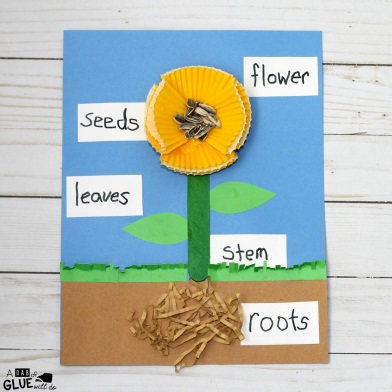 Rada izstrādājumu no papīra. Apvelk trafaretu, izgriež, Pielīmē nepieciešamās detaļas.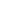 Veido telpiski sižetisku darbu vai sižetisku darbu plaknē. Piemēram: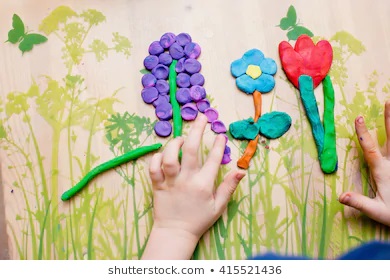 TUK, TUK, TUK - KAS TUR PUKST? JAUTRĀS PLAUKSTIŅSPĒLES  https://www.youtube.com/watch?v=fXWVxqFwrDk● novērtēt paša izvēlētu un patstāvīgi veiktu darbību (sociālā un pilsoniskā m.j.);novērot, salīdzināt un izzināt tuvākajā augus (dabaszinātņu m. j.);mācās pareizi rūpēties par telpaugiem (dabaszinātņu m. j.);   paplašina vārdu krājumu ar vārdiem: sakne, stumbrs ,kāts, lapa, zieds, pumpurs) (valodu m.j.);klausīties tekstu, nosaukt tajā darbojošās personas, atstāstīt notikumus, izdomāt teksta turpinājumu (valodas m.j.) rakstīt burtu elementus valodu m.j.);Salīdzināt garumu, nosaka mēru ietilpību Skaidrot mērīšanas gaitu (matemātikas m.j.)vērot, klausīties un iztēloties; īstenot ideju daudzveidīgā mākslinieciskā darbībā (kultūras izpratnes un pašizpausmes mākslā m.j.);ar šķērēm izgriezt dažādus objektu siluetus, ievērojot drošības noteikumus, pielīmēt iegūto(tehnoloģiju m.j.);zīmē, veido, aplicē augus pēc vērojumiem ( kokus, lapas, ziedus, kātus , stumbrus). kultūras izpratnes un pašizpausmes mākslā m.j.); Interesējas, ko bērns vēlas darīt, atbilstoši tematam.  Uzmundrina, iedrošina bērnu darboties pašam, jautā, ko un kāpēc viņš dara. Paslavē par darbošanos.Kopā ar bērnu dodas uz parku (pie upes, uz laukiem, uz pļavu, uz mežu...), pievērš bērna uzmanību dažādiem dabas objektiem. Rosina pastāstīt par novēroto.Pozitīvi novērtē bērna ieinteresētību rūpēties par telpaugiem. Rosina bērnu atbildēt uz jautājumiem par tekstā teikto. Rosina bērnu pamatos savu izvēli. Papildina bērna teikto.Piedāvā noklausīties, nosaukt tajā darbojošās personas, atstāstīt notikumus Seko zīmuļa pareizam satvērienam un pareizam burta rakstības virzienam.Palīdz mērīt, salīdzināt, skaitīt dažādus bērna izvelētos objektus. Piedāvā bērnam izvēlēties dažāda izmēra papīru un tekstilmateriālus griešanai, līmēšanai. Demonstrē darba paraugus vai to attēlus.Seko kā tiek izklāta virsma ar plastilīnu, vai spēj izveltnēt starp plaukstām.Paveikto var nofotografēt (nofilmēt)un atsūtīt uz grupas skolotāju e-pastu: dianabrence@inbox.lvchistjakova@inbox.lv  Lai izvietot  mūsu mājās lapā!Paveikto var nofotografēt (nofilmēt)un atsūtīt uz grupas skolotāju e-pastu: dianabrence@inbox.lvchistjakova@inbox.lv  Lai izvietot  mūsu mājās lapā!Refleksija, pārdomas par padarīto un par izaugsmes mērķiem ● stāsta par grūtībām un kopā ar pieaugušo domā, ko varētu darīt/vingrināt, lai nākamreiz veiktos labāk.3 un 4 gadus veci bērni: ● stāsta par savu pieredzi, darbiem, tos izvērtē (valodu m.j.); ● piedalās sarunā, izsaka domas (valodu m.j.)Aicina bērnu izskatīt šīs. nedēļās padarīto, uzzīmēto, nofotografēto, lai rosinātu pārdomāt veiksmes un izaicinājumus.● Atbalsta bērnu, konkrēti norādot uz to, kādu prasmi bērns jau labi apguvis. ● Virza bērna refleksiju tā, lai izdotos saskatīt arī grūtības un kādu prasmi nepieciešams attīstīt, piemēram, ‘’Es novēroju, ka tev reizēm pietrūka pacietība pabeigt savu ideju īstenot līdz galam. Nākamreiz atceries, ka tad, kad tu piekūsti vai tev apnīk, tu vari atpūsties, palasīt, parotaļāties ar kaut ko citu un pēc laika atgriezties pie iesāktā darba.’’